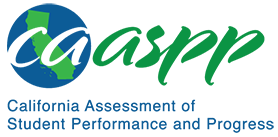 MS-LS1-2 From Molecules to Organisms: Structures and ProcessesCalifornia Alternate Assessment for Science—Item Content SpecificationsMS-LS1-2 From Molecules to Organisms: Structures and ProcessesCA NGSS Performance ExpectationStudents who demonstrate understanding can: Develop and use a model to describe the function of a cell as a whole and ways parts of cells contribute to the function. [Clarification Statement: Emphasis is on the cell functioning as a whole system and the primary role of identified parts of the cell, specifically the nucleus, chloroplasts, mitochondria, cell membrane, and cell wall.] [Assessment Boundary: Assessment of organelle structure/function relationships is limited to the cell wall and cell membrane. Assessment of the function of the other organelles is limited to their relationship to the whole cell. Assessment does not include the biochemical function of cells or cell parts.]Mastery StatementsStudents will be able to:Identify a model of a cellRecognize that cells are the building blocks for all parts of multicellular organismsIdentify the functions of the cell wallIdentify the functions of the cell membraneRecognize that an individual cell in multicellular organisms cannot carry out its functions aloneIdentify that plants and animals are made of cellsPossible Phenomena or ContextsNote that the list in this section is not exhaustive or prescriptive.Possible contexts include the following:Simple drawings of different types of cells Drawings of objects with a shape like that of a cell, but that are clearly not a cellDrawings of tissues with more than one kind of cellStructures and functions of plant and animal cellsCell walls of plants (not unicellular organisms)Additional Assessment BoundariesNone listed at this timeAdditional ReferencesCalifornia Science Test Item Specification for MS-LS1-2https://www.cde.ca.gov/ta/tg/ca/documents/itemspecs-ms-ls1-2.docxEnvironmental Principles and Concepts http://californiaeei.org/abouteei/epc/The 2016 Science Framework for California Public Schools Kindergarten through Grade Twelve https://www.cde.ca.gov/ci/sc/cf/cascienceframework2016.aspAppendix 1: Progression of the Science and Engineering Practices, Disciplinary Core Ideas, and Crosscutting Concepts in Kindergarten through Grade Twelvehttps://www.cde.ca.gov/ci/sc/cf/documents/scifwappendix1.pdfAppendix 2: Connections to Environmental Principles and Conceptshttps://www.cde.ca.gov/ci/sc/cf/documents/scifwappendix2.pdfPosted by the California Department of Education, August 2020California Science ConnectorFocal Knowledge, Skills, and AbilitiesEssential UnderstandingIdentify the function of a cell as a whole and the function of a cell wall or cell membrane by using a model of a cell.Ability to identify the function of a cell as a whole by using a model of a cell.Ability to identify the function of a cell wall by using a model of a cell.Ability to identify the function of a cell membrane by using a model of a cell.Identify a model of a cell.